Использование интерактивной панели «Колибри» в работе  детьми  ОВЗ дошкольного возраста Наш детский сад приобрел и внедряет в образовательный процесс интерактивную панель «Колибри». Это безопасная образовательная компьютерная среда, в которой дети могут учиться, играть и развивать полезные навыки. «Magic Desktop»  - это  среда, которая включает в себя комплекс интерактивных развивающих игр.  Интерактивные игры в детском саду становятся первым контролируемым шагом в знакомстве ребенка с интерактивным оборудованием, без которого сложно представить современную жизнь.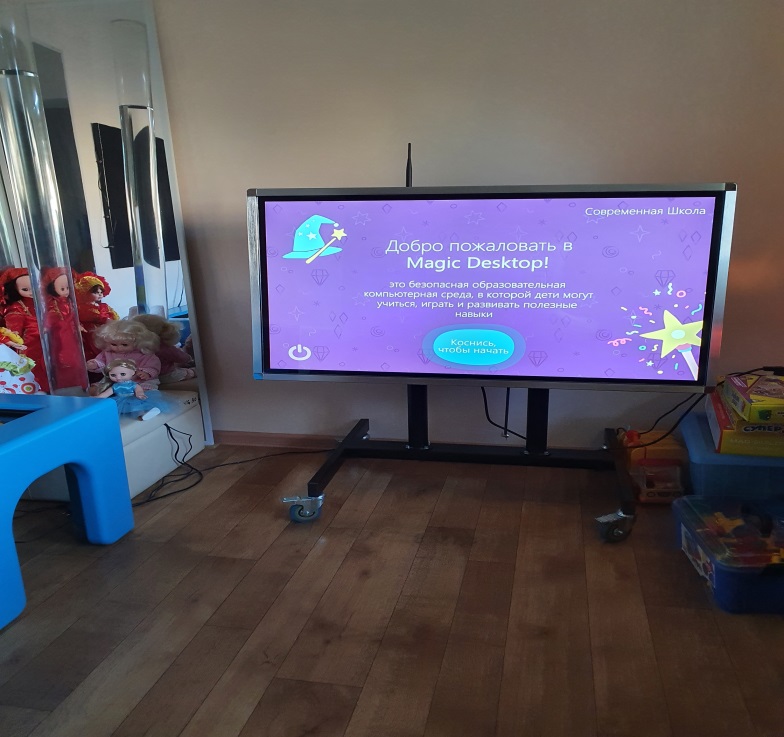 Интерактивные и мультимедийные средства значительно расширили возможности предъявляемого познавательного материала, позволили повысить мотивацию ребёнка к овладению новыми знаниями. Интерактивная панель – универсальный инструмент, позволяющий сделать занятия с детьми дошкольного возраста более интересными, наглядными и увлекательными.«Жирафик» - универсальная программная, которая содержит в себе множество готовых мульти - игр и дает возможность педагогу-психологу проводить на их базе занятия. Комплекс игр прост и понятен, его можно использовать в процессе обучения одного ребенка или подгруппы детей, с участием педагога или без него.Программа «Жирафик» делиться на два блока:1 блок - инженерная школа: тренажеры по шашкам, шахматам, игры для развития логического мышления;2 блок - общее развитие: пазлы, игры на развитие воображения и наглядно – образного мышления.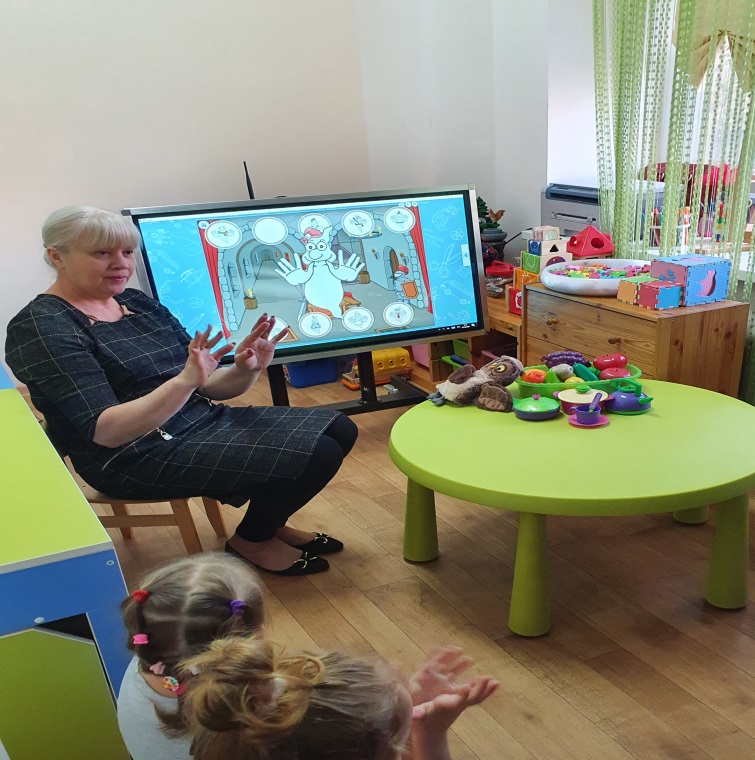 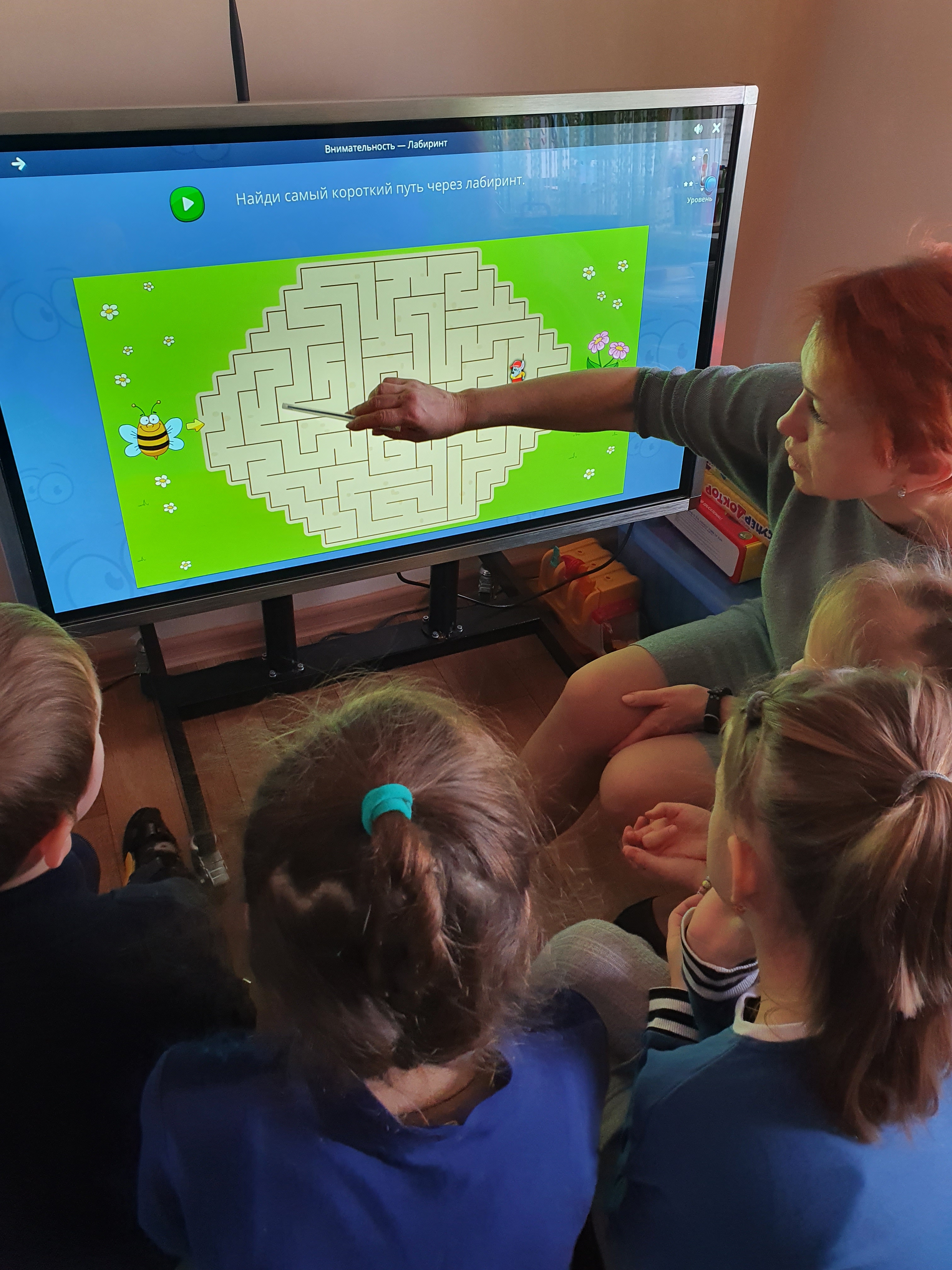 Задачи, решаемые при работе с программно-аппаратным комплексом «Колибри»:  развитие познавательной и творческой активности детей, любознательности, воображения, образного мышления;  формирование готовности ребенка к школьному обучению;  знакомство детей с возможностями компьютерных технологий;  овладение навыками работы с интерактивной доской;  формирование основ здорового образа жизни;  пробуждение гуманных чувств и заботливого отношения к миру. Площадь поверхности программно-аппаратного комплекса «Колибри» превращает совместную деятельность с детьми в динамичную и увлекательную игру. На занятиях дети становятся интерактивными участниками процесса «живого» обучения: используют крупные яркие изображения, передвигают буквы и цифры, составляют слова и предложения, оперируют геометрическими фигурами и различные объекты просто пальцами. Дети, воспринимающие информацию визуально, понимают и усваивают предложенный материал гораздо эффективнее, чем только опираясь на зрительное восприятие картинок и хорошо знакомый метод повторения. Работа с программно-аппаратным комплексом «Колибри» позволила по-новому использовать в образовательной деятельности дидактические игры и упражнения, коммуникативные игры, проблемные ситуации, творческие задания.
У детей с ОВЗ и детей- инвалидов значительно повышается познавательный интерес к занятиям с педагогом – психологом. 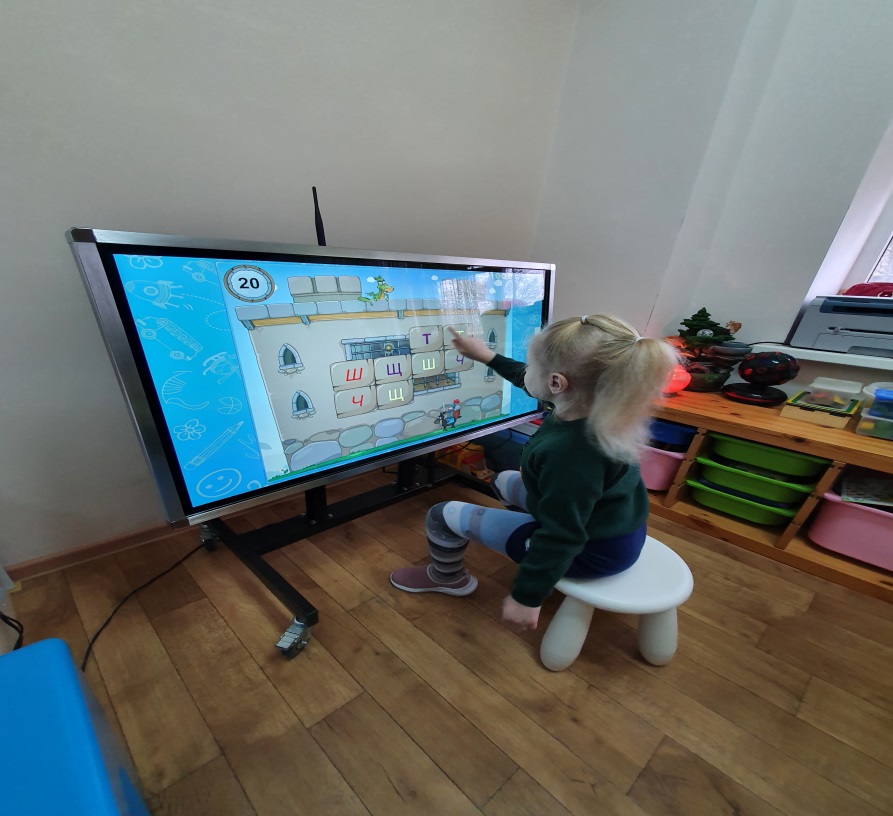 Образовательная деятельность организуется таким образом, что дети сами работают у панели, выполняя задания, и тем самым обучение и воспитание дошкольников становится более привлекательным и захватывающим. Это позволяет педагогу-психологу достичь наибольшего эффекта, а также формирует у воспитанников дополнительную мотивацию,  детям  с ОВЗ очень нравится работать у панели.Опыт внедрения «Жирафика» в практику показывает: • образная информация вызывает интерес и понятна детям; • самостоятельные действия, изображения, звук, игры надолго могут привлечь внимание детей; •стимулирует познавательную активность; • возможность индивидуального и подгруппового обучения; •в процессе самостоятельной деятельности ребенок приобретает уверенность в себе; • использование программы является одним из эффективных способов мотивации обучения, развития творческих способностей, разносторонних умений у детей дошкольного возраста, что способствует осознанному усвоению знаний и повышает уровень их интереса к новым знаниям. Каким бы хорошим не было интерактивное оборудование, как бы положительно не влияло на качество образования и восприятия информации у детей, мы помним, что все должно быть дозировано и разумно.